__________________________________________________________________________________________________________________________________ 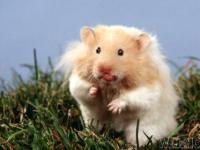 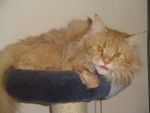 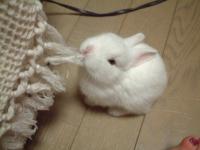 __________________________                        ______________________________                                       _____________________________________ 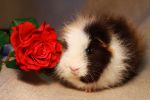 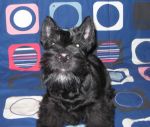 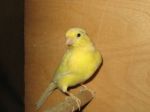 ________________________________               ______________________________                                  _______________________________________ ____________________________________________________________________________________________________________________________ ___________________________________________________________________________________________________________________________________ 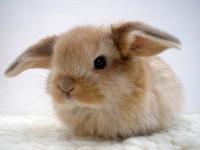 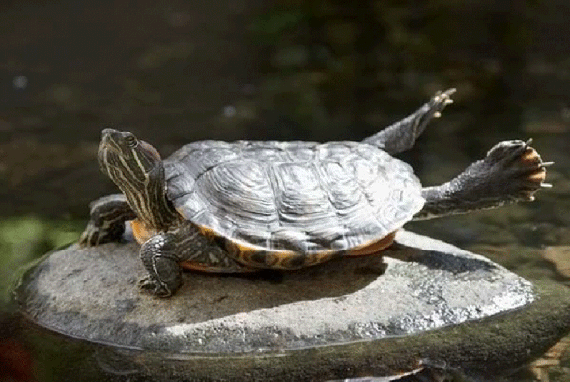 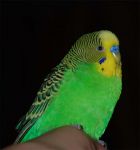 _______________________________                         _________________________                                               ___________________________________ 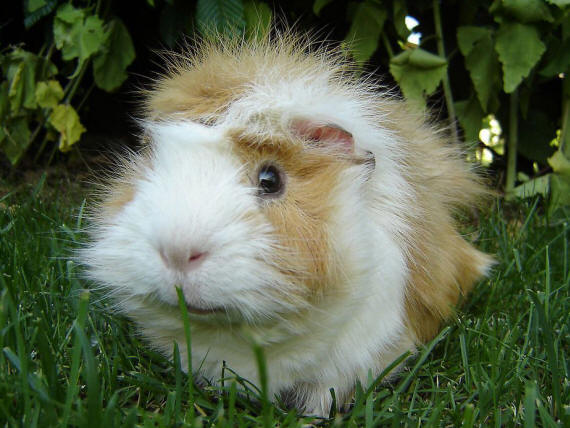 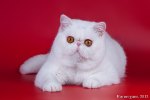 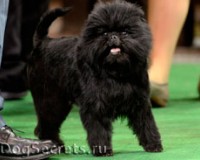 _____________________________                        __________________________________                        ________________________________________ ______________________________________________________________________________________________________________________________ ________________________________________________________________________________________________________________________________ 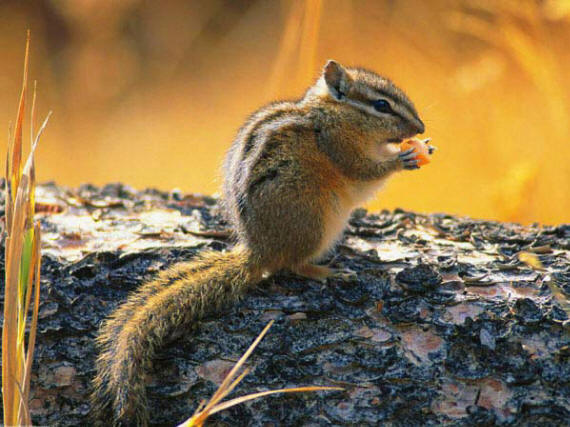 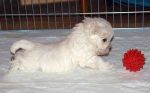 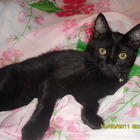 _____________________________________                       _______________________________                                        ________________________________ ___________________________________           ________________________________                                    ____________________________________ ______________________________________________________________________________________________________________________________ ___________________________________________________________________________________________________________________________ 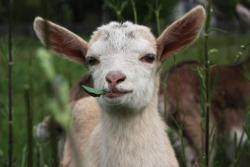 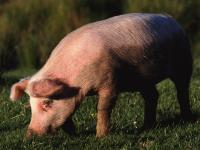 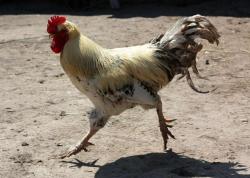 ______________________________                     _______________________________                                              __________________________________ 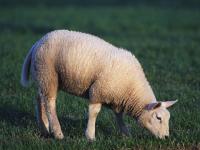 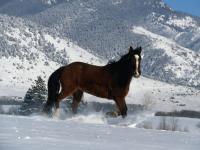 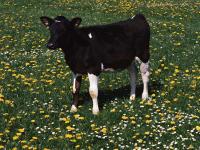 _________________________________                         ___________________________________                                __________________________________ ________________________________________________________________________________________________________________________________ _________________________________________________________________________________________________________________________________ 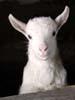 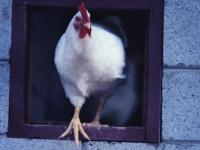 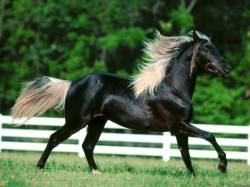 ________________________________                          _______________________________________                               ____________________________ ________________________________                    _______________________________                                      __________________________________  ________________________________________________________________________________________________________________________________  _________________________________________________________________________________________________________________________________ 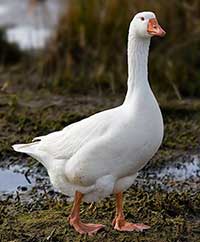 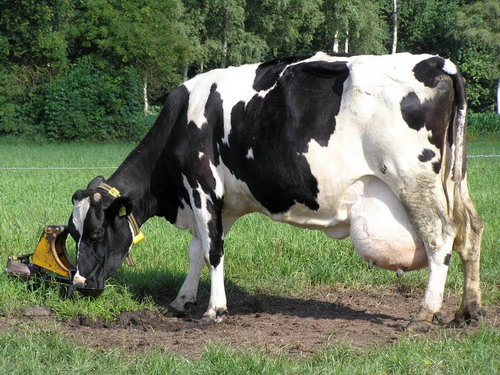 ____________________________                        __________________________________                              __________________________________  ________________________________                              __________________________________                              __________________________________ 